МІНІСТЕРСТВО ОСВІТИ І НАУКИ УКРАЇНИНаціональний університет «Запорізька політехніка»ОСВІТНЬО-ПРОФЕСІЙНА ПРОГРАМА підготовки здобувачів вищої освіти 
на першому (бакалаврському) рівніОбладнання та інформаційні технології енергоємних виробництвЗАТВЕРДЖЕНОВченою Радою НУ «Запорізька політехніка»Протокол № _____ від 19 грудня2022 р.Освітня програма вводиться в дію 
з 01 вересня 2023 р. 
(наказ від _________ 2023 р. № _____)Ректор___________ Віктор ГРЕШТАЗапоріжжя  2022ПЕРЕДМОВАОсвітньо-професійна програма (ОПП) «Обладнання та інформаційні технології енергоємних виробництв»    підготовки бакалавра зі спеціальності 141 «Електроенергетика, електротехніка та електромеханіка» є нормативним документом, в якому узагальнюється зміст освіти, відображаються цілі освітньої та професійної підготовки, визначається місце фахівця в структурі господарства держави і вимоги до його компетентностей та інших соціально важливих властивостей і якостей.Освітньо-професійна програма розроблена робочою групою кафедри «Електричні та електронні апарати» РЕЦЕНЗІЇ – ВІДГУКИ ЗОВНІШНІХ СТЕЙКХОЛДЕРІВ:ЗМІСТПрофіль освітньої ( освітньо-професійної програми) «Обладнання та інформаційні технології енергоємних виробництв » за спеціальністю 141 «Електроенергетика, електротехніка та електромеханіка»2 Перелік компонент освітньо-професійної програми та їх логічна послідовність2.1 Перелік компонент ОП2.2 Структурно-логічна схема ОП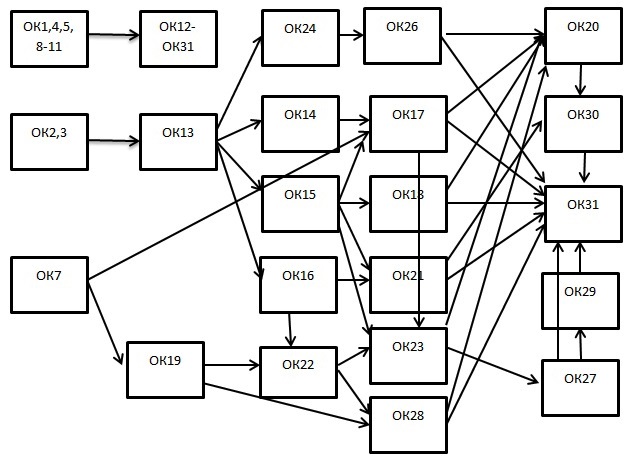 3 Форма атестації здобувачів вищої освітиАтестація здобувачів вищої освіти спеціальності 141 «Електроенергетика, електротехніка та електромеханіка» здійснюється у формі публічного захисту кваліфікаційної бакалаврської роботи, та присуджується йому ступінь бакалавра із присвоєнням кваліфікації: бакалавр з електроенергетики, електротехніки та електромеханіки.Кваліфікаційна робота здобувача ступеня вищої освіти бакалавра є самостійною роботою, що відображає інтегральну компетентність її автора та є підсумком набутих їм знань, вмінь та навичок зі всіх освітніх компонент навчального плану.Обов’язковою умовою допуску до захисту кваліфікаційної роботи є виконання у повному обсязі індивідуального навчального плану, а також дотримання ним принципів академічної доброчесності. Кваліфікаційна робота проходить перевірку на плагіат та розміщується у репозитарії НУ «Запорізька політехніка».	Атестація здійснюється відкрито та публічно на засіданні екзаменаційної комісії. Захист відбувається з використанням презентаційного матеріалу та креслень.4 Матриця відповідності програмних компетентностей обов’язковим компонентам освітньої програми5 Матриця відповідності програмних компетентностей вибірковим компонентам освітньої програми6 Матриця забезпечення програмних результатів навчання (ПР) відповідними обов’язковими компонентами освітньої програми7 Матриця забезпечення програмних результатів навчання (ПР) відповідними вибірковими компонентами освітньої програмиГАЛУЗЬ ЗНАНЬ14 Електрична інженеріяСПЕЦІАЛЬНІСТЬ141 Електроенергетика, електротехніка та електромеханікаКВАЛІФІКАЦІЯ3113 Технічний фахівець-електрикСкладНауковий ступінь, вчене званняПосадаПрізвище, ім’я та по батьковіПідписГарант освітньої програмиДоктор технічних наук, доцент кафедри «Електричні та електронні апарати»професор кафедри «Електричні та електронні апарати» НУ «Запорізька політехніка»Поляков 
Михайло Олексійович член проектної групиКандидат технічних наук, доцент кафедри «Електричні та електронні апарати»доцент кафедри «Електричні та електронні апарати» НУ «Запорізька політехніка»Коцур
Михайло
Ігоровиччлен проектної групиКандидат технічних наук, доцент кафедри «Електричні та електронні апарати»доцент кафедри «Електричні та електронні апарати» НУ «Запорізька політехніка»Близняков Олександр Вікторович член проектної групиКандидат технічних наук, доцент кафедри «Електричні та електронні апарати»доцент кафедри «Електричні та електронні апарати» НУ «Запорізька політехніка»Жорняк 
Людмила 
Борисівна Назва організації, 
підприємства тощоПосадаПрізвище, ім’я та 
по батьковіТОВ НДІ ПеретворювачГен. директорАндріанов Ю.О.ПП «Елтіз»Гол. інженерКрамаренко Л.О.ТОВ «Енергоавтоматизація»Технічний директорСахно О.А.ТОВ «Плутон»Гол. інженерСумін В.Б.ПАТ «Запоріжсталь»Ген. директорМироненко О.Г.ВАТ «Дніпроспецсталь»Голова правлінняКийко С.А.1 Загальна інформація1 Загальна інформація1 Загальна інформаціяПовна назва ЗВО та структурного підрозділуПовна назва ЗВО та структурного підрозділуНаціональний університет «Запорізька політехніка»,  електротехнічний факультет, кафедра електричних та електронних апаратівСтупінь вищої освіти та назва кваліфікації мовою оригіналуСтупінь вищої освіти та назва кваліфікації мовою оригіналуСтупінь вищої освіти – бакалавр. Бакалавр з електроенергетики, електротехніки та електромеханікиОфіційна назва освітньої програмиОфіційна назва освітньої програми«Електромеханічні та інформаційні системи енергоємних виробництв»Тип диплому та обсяг освітньо-професійної програмиТип диплому та обсяг освітньо-професійної програмиДиплом бакалавра, одиничний, 240 кредитів ЄКТС, термін навчання 3 роки 10 місяцівНаявність акредитаціїНаявність акредитаціїАкредитована Міністерством освіти і науки УкраїниЦикл/рівеньЦикл/рівеньНРК України –6 рівень, FQ-EHEA –перший цикл, ЕQF-LLL –6 рівеньПередумовиПередумовиУмови вступу визначаються «Правилами прийому до Національного університету «Запорізька політехніка»Наявність документу про повну загальну середню освіту або
освітньо-кваліфікаційного рівня молодшого спеціаліста.Мова викладанняМова викладанняУкраїнськаТермін дії освітньої програмиТермін дії освітньої програми5 років з можливістю внесення змінІнтернет адреса постійного розміщення опису освітньо-професійної програмиІнтернет адреса постійного розміщення опису освітньо-професійної програми2 Мета освітньо-професійної програми2 Мета освітньо-професійної програми2 Мета освітньо-професійної програмиМетою освітньої програми є підготовка висококваліфікованих та конкурентоспроможних на ринку праці фахівців із загальними та професійними компетентностями у галузі електротехніки, електроенергетики та електромеханіки, здатних розв’язувати комплексні проблеми у галузі професійної і дослідницької діяльності.Метою освітньої програми є підготовка висококваліфікованих та конкурентоспроможних на ринку праці фахівців із загальними та професійними компетентностями у галузі електротехніки, електроенергетики та електромеханіки, здатних розв’язувати комплексні проблеми у галузі професійної і дослідницької діяльності.Метою освітньої програми є підготовка висококваліфікованих та конкурентоспроможних на ринку праці фахівців із загальними та професійними компетентностями у галузі електротехніки, електроенергетики та електромеханіки, здатних розв’язувати комплексні проблеми у галузі професійної і дослідницької діяльності.3 Характеристика освітньої програми3 Характеристика освітньої програми3 Характеристика освітньої програмиПредметна область (галузь знань, спеціальність)14 Електрична інженерія141 Електроенергетика, електротехніка та електромеханікаОб’єкти вивчення –виробництво, передача, розподілення таперетворення електричної енергії на електричних станціях, велектричних мережах та системах; електротехнічне устаткування,електромеханічне та комутаційне обладнання, електромеханічні таелектротехнічні комплекси та системи. Мета навчання – навчитись розв’язувати спеціалізовані задачі та практичні проблеми в галузі електричної інженерії, що передбачає застосування теорій і методів сучасної науки про електроенергетику, електротехніку та електромеханіку і характеризується комплексністю та невизначеністю умов, використанням інформаційних технологій та штучного інтелекту. Теоретичний зміст предметної області – базові поняття теоріїй Електричних, та електромагнітних кіл та інформаційних систем, їх використання для побудови інформаційних систем для моделювання, оптимізації та аналізу режимів роботи електричних станцій, мереж та систем, електричних машин, електроприводів, електротехнічних та електромеханічних систем і комплексів, що використовують традиційні та відновлювальні джерела енергії.Методи, методики та технології – аналітичні методи та методи штучного інтелекту для розрахунку електричних кіл, систем електропостачання, електричних машин та апаратів, інформаційно-керуючих систем електроенергетичного та електромеханічного обладнання енергоємних виробництв, електричних навантажень із використанням спеціалізованого лабораторного обладнання, персональних комп’ютерів та мереж зі спеціалізованим програмним забезпеченням та іншого обладнанняІнструменти та обладнання – контрольно-вимірювальні засоби, електричні та електронні прилади та машини, мікроконтролери, промислові контролери та комп’ютери.14 Електрична інженерія141 Електроенергетика, електротехніка та електромеханікаОб’єкти вивчення –виробництво, передача, розподілення таперетворення електричної енергії на електричних станціях, велектричних мережах та системах; електротехнічне устаткування,електромеханічне та комутаційне обладнання, електромеханічні таелектротехнічні комплекси та системи. Мета навчання – навчитись розв’язувати спеціалізовані задачі та практичні проблеми в галузі електричної інженерії, що передбачає застосування теорій і методів сучасної науки про електроенергетику, електротехніку та електромеханіку і характеризується комплексністю та невизначеністю умов, використанням інформаційних технологій та штучного інтелекту. Теоретичний зміст предметної області – базові поняття теоріїй Електричних, та електромагнітних кіл та інформаційних систем, їх використання для побудови інформаційних систем для моделювання, оптимізації та аналізу режимів роботи електричних станцій, мереж та систем, електричних машин, електроприводів, електротехнічних та електромеханічних систем і комплексів, що використовують традиційні та відновлювальні джерела енергії.Методи, методики та технології – аналітичні методи та методи штучного інтелекту для розрахунку електричних кіл, систем електропостачання, електричних машин та апаратів, інформаційно-керуючих систем електроенергетичного та електромеханічного обладнання енергоємних виробництв, електричних навантажень із використанням спеціалізованого лабораторного обладнання, персональних комп’ютерів та мереж зі спеціалізованим програмним забезпеченням та іншого обладнанняІнструменти та обладнання – контрольно-вимірювальні засоби, електричні та електронні прилади та машини, мікроконтролери, промислові контролери та комп’ютери.Орієнтація освітньо-професійної програмиОсвітньо-професійна програмаОсвітньо-професійна програмаОсновний фокус освітньо-професійної програмиСпеціальна освіта у галузі знань 14 «Електрична інженерія» спеціальності 141 «Електроенергетика, електротехніка та електромеханіка»Ключові слова: енергоємні виробництва, електроенергетика, електроенергетичні, електротехнічні та електромеханічні системи, , інформаційно-керуючи системи, інформаційні технологіїСпеціальна освіта у галузі знань 14 «Електрична інженерія» спеціальності 141 «Електроенергетика, електротехніка та електромеханіка»Ключові слова: енергоємні виробництва, електроенергетика, електроенергетичні, електротехнічні та електромеханічні системи, , інформаційно-керуючи системи, інформаційні технологіїОсобливості освітньо-професійної програмиПередбачає здобуття поглиблених теоретичних, практичних та дослідницьких знань, умінь та навичок у галузі електротехніки, електромеханіки та енергетики.Передбачає здобуття поглиблених теоретичних, практичних та дослідницьких знань, умінь та навичок у галузі електротехніки, електромеханіки та енергетики.4 Придатність до навчання4 Придатність до навчання4 Придатність до навчанняПридатність до працевлаштуванняРобочі місця в підприємствах електроенергетичного комплексу, електротехнічних та електромеханічних служб (диспетчер електромеханічної служби, електрик цеху, електромеханік, електромеханік груповий перевантажувальних машин, електромеханік-наставник, електромеханік з підіймальних установок, електромеханік дільниці).Робочі місця в підприємствах електроенергетичного комплексу, електротехнічних та електромеханічних служб (диспетчер електромеханічної служби, електрик цеху, електромеханік, електромеханік груповий перевантажувальних машин, електромеханік-наставник, електромеханік з підіймальних установок, електромеханік дільниці).Подальше навчанняУсі магістерські освітньо-професійні програми спеціальністю «Електроенергетика, електротехніка та електромеханіка».Усі магістерські освітньо-професійні програми спеціальністю «Електроенергетика, електротехніка та електромеханіка».5 Викладання та оцінювання5 Викладання та оцінювання5 Викладання та оцінюванняВикладання та навчанняЛекції, лабораторні роботи, практичні заняття, самостійна робота на основі підручників, навчальних посібників та конспектів лекцій, консультації із викладачами, підготовка бакалаврської роботи.Лекції, лабораторні роботи, практичні заняття, самостійна робота на основі підручників, навчальних посібників та конспектів лекцій, консультації із викладачами, підготовка бакалаврської роботи.ОцінюванняФорми контролю: усні та письмові екзамени, тестування, захист звітів з лабораторних робіт та практики. Підсумковий контроль : диференційні заліки, екзамени, що оцінюються як за національною шкалою так і за шкалою ESTSФорми контролю: усні та письмові екзамени, тестування, захист звітів з лабораторних робіт та практики. Підсумковий контроль : диференційні заліки, екзамени, що оцінюються як за національною шкалою так і за шкалою ESTS6 Програмні компетентності6 Програмні компетентності6 Програмні компетентностіІнтегральна компетентністьЗдатність розв’язувати складні спеціалізовані задачі та практичні проблеми під час професійної діяльності у галузі електроенергетики, електротехніки та електромеханіки або у процесі навчання, що передбачає застосування теорій та методів електротехніки й електромеханіки і характеризуються комплексністю та невизначеністю умов, використанням інформаційних технологій та штучного інтелекту.Здатність розв’язувати складні спеціалізовані задачі та практичні проблеми під час професійної діяльності у галузі електроенергетики, електротехніки та електромеханіки або у процесі навчання, що передбачає застосування теорій та методів електротехніки й електромеханіки і характеризуються комплексністю та невизначеністю умов, використанням інформаційних технологій та штучного інтелекту.Загальні компетентності (ЗК)К01. Здатність до абстрактного мислення, аналізу і синтезу.К02. Здатність застосовувати знання у практичних ситуаціях.К03. Здатність спілкуватися державною мовою як усно, так і письмово.К04. Здатність спілкуватися іноземною мовою.К05. Здатність до пошуку, оброблення та аналізу інформації з різних джерел.К06. Здатність виявляти, ставити та вирішувати проблеми.К07. Здатність працювати в команді.К08. Здатність працювати автономне.К09. Здатність реалізувати свої права і обов’язки як члена суспільства, усвідомлювати цінності громадянського (вільного демократичного) суспільства та необхідність його сталого розвитку, верховенства права, прав і свобод людини і громадянина в Україні.К10. Здатність зберігати та примножувати моральні, культурні, наукові цінності і досягнення суспільства на основі розуміння історії та закономірностей розвитку предметної області, її місця у загальній системі знань про природу і суспільство та у розвитку суспільства, техніки і технологій, використовувати різні види та форми рухової активності для активного відпочинку та ведення здорового способу життя.К01. Здатність до абстрактного мислення, аналізу і синтезу.К02. Здатність застосовувати знання у практичних ситуаціях.К03. Здатність спілкуватися державною мовою як усно, так і письмово.К04. Здатність спілкуватися іноземною мовою.К05. Здатність до пошуку, оброблення та аналізу інформації з різних джерел.К06. Здатність виявляти, ставити та вирішувати проблеми.К07. Здатність працювати в команді.К08. Здатність працювати автономне.К09. Здатність реалізувати свої права і обов’язки як члена суспільства, усвідомлювати цінності громадянського (вільного демократичного) суспільства та необхідність його сталого розвитку, верховенства права, прав і свобод людини і громадянина в Україні.К10. Здатність зберігати та примножувати моральні, культурні, наукові цінності і досягнення суспільства на основі розуміння історії та закономірностей розвитку предметної області, її місця у загальній системі знань про природу і суспільство та у розвитку суспільства, техніки і технологій, використовувати різні види та форми рухової активності для активного відпочинку та ведення здорового способу життя.Фахові компетентності (ФК)К11. Здатність вирішувати практичні задачі із застосуванням систем автоматизованого проектування і розрахунків (САПР).К12. Здатність вирішувати практичні задачі із залученням методів математики, фізики та електротехніки, інформаційних технологій.К13. Здатність вирішувати комплексні спеціалізовані задачі і практичні проблеми, пов’язані з роботою та інформаційним забезпеченням електричних систем та мереж, електричної частини станцій і підстанцій та техніки високої напруги.К14. Здатність вирішувати комплексні спеціалізовані задачі і практичні проблеми, пов’язані з проблемами метрології, електричних вимірювань, роботою пристроїв та систем автоматичного керування, релейного захисту та автоматики.К15. Здатність вирішувати комплексні спеціалізовані задачі і практичні проблеми, пов’язані з роботою електричних машин, апаратів та автоматизованого електроприводу.К16. Здатність вирішувати комплексні спеціалізовані задачі і практичні проблеми, пов’язані з проблемами виробництва, передачі та розподілення електричної енергії.К17. Здатність розробляти проекти електроенергетичного, електротехнічного та електромеханічного устаткування та систем із дотриманням вимог законодавства, стандартів і технічного завдання.К18. Здатність виконувати професійні обов’язки із дотриманням вимог правил техніки безпеки, охорони праці, виробничої санітарії та охорони навколишнього середовища.К19. Усвідомлення необхідності підвищення ефективності електроенергетичного, електротехнічного та електромеханічного устаткування.К20. Усвідомлення необхідності постійно розширювати власні знання про нові технології в електроенергетиці, електротехніці таелектромеханіці.К21. Здатність оперативне вживати ефективні заходи в умовах надзвичайних (аварійних) ситуацій в електроенергетичних та електромеханічних системах.К22. Здатність визначати і забезпечувати оптимальні, енергоефективні та економічні режими роботи електромеханічного обладнання;К23. Здатність використовувати сучасне програмне забезпечення для проведення практичних розрахунків елементів електромеханічного обладнання;К24. здатність вирішувати комплексні спеціалізовані задачі і практичні проблеми, пов’язані з проектуванням електромеханічного обладнання.К11. Здатність вирішувати практичні задачі із застосуванням систем автоматизованого проектування і розрахунків (САПР).К12. Здатність вирішувати практичні задачі із залученням методів математики, фізики та електротехніки, інформаційних технологій.К13. Здатність вирішувати комплексні спеціалізовані задачі і практичні проблеми, пов’язані з роботою та інформаційним забезпеченням електричних систем та мереж, електричної частини станцій і підстанцій та техніки високої напруги.К14. Здатність вирішувати комплексні спеціалізовані задачі і практичні проблеми, пов’язані з проблемами метрології, електричних вимірювань, роботою пристроїв та систем автоматичного керування, релейного захисту та автоматики.К15. Здатність вирішувати комплексні спеціалізовані задачі і практичні проблеми, пов’язані з роботою електричних машин, апаратів та автоматизованого електроприводу.К16. Здатність вирішувати комплексні спеціалізовані задачі і практичні проблеми, пов’язані з проблемами виробництва, передачі та розподілення електричної енергії.К17. Здатність розробляти проекти електроенергетичного, електротехнічного та електромеханічного устаткування та систем із дотриманням вимог законодавства, стандартів і технічного завдання.К18. Здатність виконувати професійні обов’язки із дотриманням вимог правил техніки безпеки, охорони праці, виробничої санітарії та охорони навколишнього середовища.К19. Усвідомлення необхідності підвищення ефективності електроенергетичного, електротехнічного та електромеханічного устаткування.К20. Усвідомлення необхідності постійно розширювати власні знання про нові технології в електроенергетиці, електротехніці таелектромеханіці.К21. Здатність оперативне вживати ефективні заходи в умовах надзвичайних (аварійних) ситуацій в електроенергетичних та електромеханічних системах.К22. Здатність визначати і забезпечувати оптимальні, енергоефективні та економічні режими роботи електромеханічного обладнання;К23. Здатність використовувати сучасне програмне забезпечення для проведення практичних розрахунків елементів електромеханічного обладнання;К24. здатність вирішувати комплексні спеціалізовані задачі і практичні проблеми, пов’язані з проектуванням електромеханічного обладнання.7 Програмні результати навчання7 Програмні результати навчання7 Програмні результати навчанняПР01. Знати і розуміти принципи роботи електричних систем та мереж, силового обладнання електричних станцій та підстанцій, пристроїв захисного заземлення та грозозахисту та уміти використовувати їх для вирішення практичних проблем у професійній діяльності.ПР02. Знати і розуміти теоретичні основи метрології та електричних вимірювань, принципи роботи пристроїв автоматичного керування, релейного захисту та автоматики, мати навички здійснення відповідних вимірювань і використання зазначених пристроїв для вирішення професійних завдань.ПР03. Знати принципи роботи електричних машин, апаратів та автоматизованих електроприводів та уміти використовувати їх для вирішення практичних проблем у професійній діяльності.ПР04. Знати принципи роботи біоенергетичних, вітроенергетичних, гідроенергетичних та сонячних енергетичних установок.ПР05. Знати основи теорії електромагнітного поля, методи розрахунку електричних кіл та уміти використовувати їх для вирішення практичних проблем у професійній діяльності.ПР06. Застосовувати прикладне програмне забезпечення, мікроконтролери та мікропроцесорну техніку для вирішення практичних проблем у професійній діяльності.ПР07. Здійснювати аналіз процесів в електроенергетичному, електротехнічному та електромеханічному обладнанні, відповідних комплексах і системах.ПР08. Обирати і застосовувати придатні методи для аналізу і синтезу електромеханічних та електроенергетичних систем із заданими показниками.ПР09. Уміти оцінювати енергоефективність та надійність роботи електроенергетичних, електротехнічних та електромеханічних систем.ПР10. Знаходити необхідну інформацію в науково-технічній літературі, базах даних та інших джерелах інформації, оцінювати її релевантність та достовірність.ПР11. Вільно спілкуватися з професійних проблем державною та іноземною мовами усно і письмово, обговорювати результати професійної діяльності з фахівцями та нефахівцями,аргументувати свою позицію з дискусійних питань.ПР12. Розуміти основні принципи і завдання технічної та екологічної безпеки об’єктів електротехніки та електромеханіки, враховувати їх при прийнятті рішень.ПР13. Розуміти значення традиційної та відновлюваної енергетики для успішногоекономічного розвитку країни.ПР14. Розуміти принципи європейської демократії та поваги до прав громадян, враховувати їх при прийнятті рішень.ПР15. Розуміти та демонструвати добру професійну, соціальну та емоційну поведінку, дотримуватись здорового способу життя.ПР16. Знати вимоги нормативних актів, що стосуються інженерної діяльності, захисту інтелектуальної власності, охорони праці, техніки безпеки та виробничої санітарії, враховувати їх при прийнятті рішень.ПР17. Розв’язувати складні спеціалізовані задачі з проектування і технічного обслуговування електромеханічних систем, електроустаткування електричних станцій, підстанцій, систем та мереж.ПР18. Вміти самостійно вчитися, опановувати нові знання і вдосконалювати навички роботи з сучасним обладнанням, вимірювальною технікою та прикладним програмним забезпеченням.ПР19. Застосовувати придатні емпіричні і теоретичні методи для зменшення втрат електричної енергії при її виробництві, транспортуванні, розподіленні та використанні.ПР01. Знати і розуміти принципи роботи електричних систем та мереж, силового обладнання електричних станцій та підстанцій, пристроїв захисного заземлення та грозозахисту та уміти використовувати їх для вирішення практичних проблем у професійній діяльності.ПР02. Знати і розуміти теоретичні основи метрології та електричних вимірювань, принципи роботи пристроїв автоматичного керування, релейного захисту та автоматики, мати навички здійснення відповідних вимірювань і використання зазначених пристроїв для вирішення професійних завдань.ПР03. Знати принципи роботи електричних машин, апаратів та автоматизованих електроприводів та уміти використовувати їх для вирішення практичних проблем у професійній діяльності.ПР04. Знати принципи роботи біоенергетичних, вітроенергетичних, гідроенергетичних та сонячних енергетичних установок.ПР05. Знати основи теорії електромагнітного поля, методи розрахунку електричних кіл та уміти використовувати їх для вирішення практичних проблем у професійній діяльності.ПР06. Застосовувати прикладне програмне забезпечення, мікроконтролери та мікропроцесорну техніку для вирішення практичних проблем у професійній діяльності.ПР07. Здійснювати аналіз процесів в електроенергетичному, електротехнічному та електромеханічному обладнанні, відповідних комплексах і системах.ПР08. Обирати і застосовувати придатні методи для аналізу і синтезу електромеханічних та електроенергетичних систем із заданими показниками.ПР09. Уміти оцінювати енергоефективність та надійність роботи електроенергетичних, електротехнічних та електромеханічних систем.ПР10. Знаходити необхідну інформацію в науково-технічній літературі, базах даних та інших джерелах інформації, оцінювати її релевантність та достовірність.ПР11. Вільно спілкуватися з професійних проблем державною та іноземною мовами усно і письмово, обговорювати результати професійної діяльності з фахівцями та нефахівцями,аргументувати свою позицію з дискусійних питань.ПР12. Розуміти основні принципи і завдання технічної та екологічної безпеки об’єктів електротехніки та електромеханіки, враховувати їх при прийнятті рішень.ПР13. Розуміти значення традиційної та відновлюваної енергетики для успішногоекономічного розвитку країни.ПР14. Розуміти принципи європейської демократії та поваги до прав громадян, враховувати їх при прийнятті рішень.ПР15. Розуміти та демонструвати добру професійну, соціальну та емоційну поведінку, дотримуватись здорового способу життя.ПР16. Знати вимоги нормативних актів, що стосуються інженерної діяльності, захисту інтелектуальної власності, охорони праці, техніки безпеки та виробничої санітарії, враховувати їх при прийнятті рішень.ПР17. Розв’язувати складні спеціалізовані задачі з проектування і технічного обслуговування електромеханічних систем, електроустаткування електричних станцій, підстанцій, систем та мереж.ПР18. Вміти самостійно вчитися, опановувати нові знання і вдосконалювати навички роботи з сучасним обладнанням, вимірювальною технікою та прикладним програмним забезпеченням.ПР19. Застосовувати придатні емпіричні і теоретичні методи для зменшення втрат електричної енергії при її виробництві, транспортуванні, розподіленні та використанні.ПР01. Знати і розуміти принципи роботи електричних систем та мереж, силового обладнання електричних станцій та підстанцій, пристроїв захисного заземлення та грозозахисту та уміти використовувати їх для вирішення практичних проблем у професійній діяльності.ПР02. Знати і розуміти теоретичні основи метрології та електричних вимірювань, принципи роботи пристроїв автоматичного керування, релейного захисту та автоматики, мати навички здійснення відповідних вимірювань і використання зазначених пристроїв для вирішення професійних завдань.ПР03. Знати принципи роботи електричних машин, апаратів та автоматизованих електроприводів та уміти використовувати їх для вирішення практичних проблем у професійній діяльності.ПР04. Знати принципи роботи біоенергетичних, вітроенергетичних, гідроенергетичних та сонячних енергетичних установок.ПР05. Знати основи теорії електромагнітного поля, методи розрахунку електричних кіл та уміти використовувати їх для вирішення практичних проблем у професійній діяльності.ПР06. Застосовувати прикладне програмне забезпечення, мікроконтролери та мікропроцесорну техніку для вирішення практичних проблем у професійній діяльності.ПР07. Здійснювати аналіз процесів в електроенергетичному, електротехнічному та електромеханічному обладнанні, відповідних комплексах і системах.ПР08. Обирати і застосовувати придатні методи для аналізу і синтезу електромеханічних та електроенергетичних систем із заданими показниками.ПР09. Уміти оцінювати енергоефективність та надійність роботи електроенергетичних, електротехнічних та електромеханічних систем.ПР10. Знаходити необхідну інформацію в науково-технічній літературі, базах даних та інших джерелах інформації, оцінювати її релевантність та достовірність.ПР11. Вільно спілкуватися з професійних проблем державною та іноземною мовами усно і письмово, обговорювати результати професійної діяльності з фахівцями та нефахівцями,аргументувати свою позицію з дискусійних питань.ПР12. Розуміти основні принципи і завдання технічної та екологічної безпеки об’єктів електротехніки та електромеханіки, враховувати їх при прийнятті рішень.ПР13. Розуміти значення традиційної та відновлюваної енергетики для успішногоекономічного розвитку країни.ПР14. Розуміти принципи європейської демократії та поваги до прав громадян, враховувати їх при прийнятті рішень.ПР15. Розуміти та демонструвати добру професійну, соціальну та емоційну поведінку, дотримуватись здорового способу життя.ПР16. Знати вимоги нормативних актів, що стосуються інженерної діяльності, захисту інтелектуальної власності, охорони праці, техніки безпеки та виробничої санітарії, враховувати їх при прийнятті рішень.ПР17. Розв’язувати складні спеціалізовані задачі з проектування і технічного обслуговування електромеханічних систем, електроустаткування електричних станцій, підстанцій, систем та мереж.ПР18. Вміти самостійно вчитися, опановувати нові знання і вдосконалювати навички роботи з сучасним обладнанням, вимірювальною технікою та прикладним програмним забезпеченням.ПР19. Застосовувати придатні емпіричні і теоретичні методи для зменшення втрат електричної енергії при її виробництві, транспортуванні, розподіленні та використанні.8 Ресурсне забезпечення реалізації програми8 Ресурсне забезпечення реалізації програми8 Ресурсне забезпечення реалізації програмиКадрове забезпеченняПонад 80% професорсько-викладацького складу, задіяного до викладання професійно-орієнтованих дисциплін, мають наукові ступені за спеціальністю та відповідають вимогам затверджених Постановою Кабінету Міністрів України від 30.12.2015 р. No 1187 (із змінами, внесеними згідно з Постановою КМ No 347 від 10.05.2018 р.) «Про затвердження Ліцензійних умов провадження освітньої діяльності»Понад 80% професорсько-викладацького складу, задіяного до викладання професійно-орієнтованих дисциплін, мають наукові ступені за спеціальністю та відповідають вимогам затверджених Постановою Кабінету Міністрів України від 30.12.2015 р. No 1187 (із змінами, внесеними згідно з Постановою КМ No 347 від 10.05.2018 р.) «Про затвердження Ліцензійних умов провадження освітньої діяльності»Матеріально-технічне забезпеченняЗабезпеченість навчальними приміщеннями, комп’ютерними робочими місцями, мультимедійним обладнанням відповідає вимогам. Наявна уся необхідна соціально-побутова інфраструктура. Забезпеченість навчальними приміщеннями, комп’ютерними робочими місцями, мультимедійним обладнанням відповідає вимогам. Наявна уся необхідна соціально-побутова інфраструктура. Інформаційне та навчально-методичне забезпеченняПосилання на офіційний веб сайт ЗВО: https://zp.edu.ua/Наукова бібліотека: http://library.zp.edu.ua/Електронний репозитарій: http://eir.zp.edu.ua/Електронні навчальні курси: https://moodle.zp.edu.ua/Посилання на офіційний веб сайт ЗВО: https://zp.edu.ua/Наукова бібліотека: http://library.zp.edu.ua/Електронний репозитарій: http://eir.zp.edu.ua/Електронні навчальні курси: https://moodle.zp.edu.ua/9 Академічна мобільність9 Академічна мобільність9 Академічна мобільністьНаціональна кредитна мобільністьНа основі двосторонніх договорів між Національним університетом «Запорізька політехніка» та технічними університетами України.На основі двосторонніх договорів між Національним університетом «Запорізька політехніка» та технічними університетами України.Міжнародна кредитна мобільністьУ рамках програми ЄС Еразмус+ на основі двосторонніх договорів між Національним університетом «Запорізька політехніка» та навчальними закладами країн-партнерівУ рамках програми ЄС Еразмус+ на основі двосторонніх договорів між Національним університетом «Запорізька політехніка» та навчальними закладами країн-партнерівНавчання іноземних здобувачів вищої освітиМожливе, після вивчення курсу української мовиМожливе, після вивчення курсу української мовиКод н/дКомпоненти освітньої програми (навчальні дисципліни, курсові проекти (роботи), практики, кваліфікаційна робота)Компоненти освітньої програми (навчальні дисципліни, курсові проекти (роботи), практики, кваліфікаційна робота)Кількість кредитівФорма підсумкового контролюОбов’язкові компонентиОбов’язкові компонентиОбов’язкові компонентиОбов’язкові компонентиЗагальна підготовкаОК 1Інженерна та компютерна графіка66залікОК 2Вища математика 1212екзаменОК 3Загальна фізика 99екзаменОК 4Іноземна мова66екзаменОК 5Українська мова за професійним спрямуванням33екзаменОК 6Безпека життєдіяльності та основи охорони праці33залікОК 7Обчислювальна техніка та основи програмування99екзаменОК 8Фізичне виховання66залікОК 9Філософія33залікОК 10Політико-правова система України33залікОК 11Введення в спеціальність33залікЗагальний обсяг обов’язкових компонент загальної підготовки6363Професійна підготовкаОК 12Технічна механіка33залікОК 13Теоретичні основи електротехніки99екзаменОК 14Основи метрології та електричних вимірювань33екзаменОК 15Основи електроніки та мікросхемотехніки66екзаменОК 16Електричні машини та апарати енергоємних виробництв66екзаменОК 16Електричні машини та апарати енергоємних виробництв1,51,5К.П.ОК 17Пристрої мікропроцесорної техніки енергоємних виробництв3,53,5залікОК 18Основи силової електроніки 4,54,5екзаменОК 18Основи силової електроніки 1,51,5К.П.ОК 19Програмні засоби та моделі енергоємних виробництв3,53,5ЗалікОК 20Виробнича практика4,54,5Д.З.ОК 21Автоматизовані електромеханічні системи  енергоємних виробництв66екзаменОК 21Автоматизовані електромеханічні системи  енергоємних виробництв1,51,5К.П.ОК 22Технології та обладнання енергоємних виробництв8,58,5екзаменОК 23Програмування промислових контролерів55екзаменОК 23Програмування промислових контролерів1,51,5КПОК 24Основи традиційної та альтернативної енергетики33залікОК 25Мікропроцесорні та мікроконтролерні пристрої та системи66екзаменОК 26Системи електропостачання енергоємних виробництв66екзаменОК 27Інформаційні системи енергоємних виробництв99ОК 27Інформаційні системи енергоємних виробництв1,51,5КПОК 28Проектування та експлуатація електромеханічних та електронних пристроїв та систем55екзаменОК 29Проектування  систем людино-машинного  інтерфейсу66екзаменОК 30Переддипломна практика33Д.З.ОК 31Дипломування99Д.А.Загальний обсяг обов’язкових компонент професійної підготовки117117Вибіркові компонентиВибіркові компонентиВибіркові компонентиВибіркові компонентиВК 11 сем.Дисципліна з ЗУ-каталога 01Дисципліна з ЗУ-каталога 014залікВК 22 сем.Дисципліна з ЗУ-каталогу 02Дисципліна з ЗУ-каталогу 024залікВК 31 сем.Дисципліна з ЗУ-каталогу 03Дисципліна з ЗУ-каталогу 033залікВК 42 сем.Дисципліна з ЗУ-каталогу 04Дисципліна з ЗУ-каталогу 043залікВК 53 сем.Дисципліна з Г-каталогу 05Дисципліна з Г-каталогу 058залікВК 64 сем.Дисципліна з Г-каталогу 06Дисципліна з Г-каталогу 068залікВК 75 сем.Дисципліна з Г-каталогу 07Дисципліна з Г-каталогу 078залікВК 86 сем.Дисципліна з Г-каталогу 08 Дисципліна з Г-каталогу 08 8залікВК 97 сем.Дисципліна з Г-каталогу 09 Дисципліна з Г-каталогу 09 8залікВК 108 сем.Дисципліна з Г-каталога 10Дисципліна з Г-каталога 106залікЗагальний обсяг вибіркових компонент загальної підготовкиЗагальний обсяг вибіркових компонент загальної підготовкиЗагальний обсяг вибіркових компонент загальної підготовки14Загальний обсяг вибіркових компонент професійної підготовкиЗагальний обсяг вибіркових компонент професійної підготовкиЗагальний обсяг вибіркових компонент професійної підготовки46Загальний обсяг обов’язкових компонентЗагальний обсяг обов’язкових компонентЗагальний обсяг обов’язкових компонент180Загальний обсяг вибіркових компонентЗагальний обсяг вибіркових компонентЗагальний обсяг вибіркових компонент60Всього за програмоюВсього за програмою240ОК1ОК2ОК3ОК4ОК5ОК6ОК7ОК8ОК9ОК10ОК11ОК12ОК13ОК14ОК15ОК16ОК17ОК18ОК19ОК20ОК21ОК22ОК23ОК24ОК25ОК26ОК27ОК28ОК29ОК30ОК31К01+++++++++++++++++++++++++++++++К02+++++++++++++++++++++++++++++++К03+К04+К05++++++++++++++++++++++++++++++К06+++++++++++++++++++++++++++++К07++К08++++++++++++++++++++++++++К09+++++К10++++К11+++++++++++К12+++++++++++++++К13+++К14+++++К15++++++К16++++++К17+++++++++К18К19++++++++++К20++К21+++++К22++++++К23+++++К24+++++ВК1ВК2ВК3ВК4ВК5ВК6ВК7ВК8ВК9ВК10К01+К02++++К03К04К05+++++++++К06++++++++++К07+++++К08+++++К09+++++К10+++++К11+++++К12++К13К14К15К16К17+К18+К19+++++К20+++++К21+К22К23К24ОК1ОК2ОК3ОК4ОК5ОК6ОК7ОК8ОК9ОК10ОК11ОК12ОК13ОК14ОК15ОК16ОК17ОК18ОК19ОК20ОК21ОК22ОК23ОК24ОК25ОК26ОК27ОК28ОК29ОК30ОК31ПР01+ПР02+++++++++ПР03++++++++ПР04+ПР05+++++ПР06++++++ПР07++++++++ПР08++++++ПР09+ПР10+++++ПР11+++++ПР12++ПР13++ПР14++ПР15++ПР16+++ПР17+++ПР18++++++ПР19++++++++++++ВК1ВК2ВК3ВК4ВК5ВК6ВК7ВК8ВК9ВК10ПР01ПР02ПР03ПР04ПР05ПР06+ПР07++ПР08++ПР09+ПР10+++++ПР11ПР12+ПР13ПР14+++ПР15+ПР16+++ПР17ПР18ПР19+++++